扬州市少儿图书馆“3D互动及数据库资源”项目采购公告一、招标项目名称项目名称：扬州市少儿图书馆“3D互动及数据库资源”项目二、招标项目简介扬州市少儿图书馆“3D互动及数据库资源”项目是专为广大公共读者打造的精品科教视频资源库，库中精选来自世界各国的科教片系列，寓教于乐，让读者在知识的海洋中畅游。版权合法——直接与海外科教视频制作机构签订版权协议，并由制作机构给予版权授权，拥有合法的教育、网络版权。内容丰富——作为专业为读者服务的视频资源库，综合各级图书馆需求，提供不同形式的富媒体知识内容，应用到包括PC端、移动端、触屏端、电子屏等不同的介质；库中内容知识面广，形式丰富多彩，表现直观形象，互动性强，寓教于乐。资源独特——数据库中所有提供于图书馆的科教视频均为独家授权，具有唯一性。绝大部分视频资源首次引进国内且没有在电视媒体、音像出版、网络载体中应用。资源高清晰度并且有相关的文字介绍。项目预算：10万元。三、招标文件发布信息招标文件发布网址：http:// www.yzser.com/ 招标文件发布时间：2021年4月17日四、投标文件接收信息投标文件接收开始时间：2021年4月27日 上午 9 :00（北京时间）投标文件接收截止时间：2021年4月27日上午 9 :30（北京时间）投标文件接收地点：扬州市少年儿童图书馆办公室投标文件接收人：陈罗五、开标有关信息开标时间：2021年4月27日 上午 9 :30（北京时间）开标地点：扬州市少年儿童图书馆会议室（扬州市维扬路351号）六、本次招标联系事项联系人：陈罗                电话：0514-87860249地址：扬州市维扬路351号              邮政编码：225000扬州市少儿图书馆“3D互动及数据库资源”项目采购文件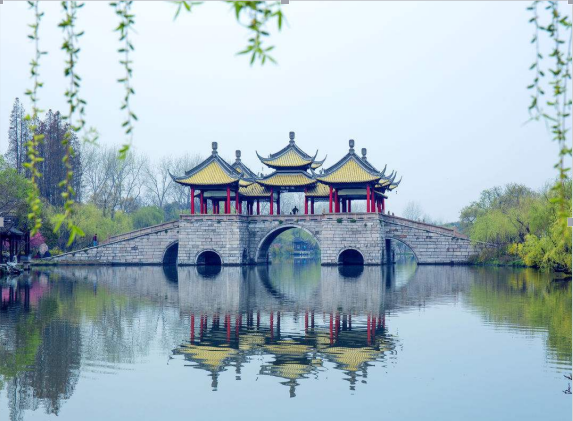 扬州市少年儿童图书馆2021年4月17日目     录一．报价邀请函二．供应商须知三．项目技术要求和有关说明四. 合同书（格式文本）五．附 件（响应文件格式）报价邀请函二．采购须知（一） 投标文件的组成：响应函（格式见附件）资格声明（格式见附件）资格证明文件：营业执照副本（复印件加盖采购人公章）；法定代表人授权委托书（法定代表人亲自参与本项目除外，格式见附件）；法定代表人身份证复印件；法定代表人授权代表身份证复印件（法定代表人亲自参与报价的除外）；承诺书（格式见附件）；注：本项目接收个体工商户采购，如采购人为个体工商户，本文件中所需法定代表人相关材料、盖章及签字等可用个体工商户经营者的相应材料代替。4.  报价一览表（格式见附件）5.  报价明细表（格式见附件）（二） 评 审：评审工作由扬州市少年儿童图书馆负责组织。具体评审事务由依法组建的采购小组负责。投标文件的审查报价一览表内容与明细表内容不一致的，以报价一览表为准。大写金额和小写金额不一致的，以大写金额为准；总价金额与按单价汇总金额不一致的，以单价金额计算结果为准；单价金额小数点有明显错位的，应以总价为准，并修改单价；对不同文字文本响应文件的解释发生异议的，以中文文本为准。评审程序投标文件审查依据法律法规和采购文件的规定，对投标文件中的资格证明等进行审查，以确定报价供应商是否具备报价资格。并依据采购文件的规定，从投标文件的有效性、完整性和对采购文件的响应程度进行审查，以确定是否对采购文件的实质性要求作出响应。 澄清有关问题对响应文件中含义不明确、同类问题表述不一致或者有明显文字和计算错误的内容，采购小组可以书面形式（应当由采购小组专家签字）要求供应商作出必要的澄清、说明或者纠正。供应商的澄清、说明或者补正应当采用书面形式，由其授权的代表签字。成交标准 本项目按照最低评标价法评标，在符合采购需求、质量和服务相等（满足采购文件要求）的前提下，以提出最低报价（经澄清、补正和修正算数计算错误的采购报价，计算结果保留两位小数）的供应商为成交供应商。（三） 确定成交供应商：采购小组对通过资格性检查和符合性检查的有效响应文件，根据成交标准确定成交供应商。扬州市少儿图书馆将评审结果通知所有参加报价的未成交供应商，并在相应网站发布成交公告。 三．项目技术要求和有关说明本项目预算：10万元。招标项目的技术要求二、其他要求1、供应商报价应包括劳务、制作、运输、仓储、管理、保险、利润、税金、政策性文件规定及合同包含的所有风险、责任等各项应有费用。2、交货时间：合同签订生效之日起30个工作日内交货。如不能按时完成，视为虚假应标，采购人有权解除合同。  3、交货地点：按采购单位的实际需要送至指定地点。4、成交项目不得转包、发现转包或变相转包，取消成交资格。采购人对所供货物进行最终验收，如检测不合格，采购人有权解除合同。四．合同书以下为成交后签定本项目合同的通用条款，成交供应商不得提出实质性的修改，关于专用条款将由采购人与成交供应商结合本项目具体情况协商后签订。政府采购合同（货物）项目名称：扬州市少儿图书馆“3D互动及数据库资源”项目甲方（买方）：扬州市少年儿童图书馆   乙方（卖方）：              甲、乙双方根据扬州市少儿图书馆“3D互动及数据库资源”项目采购的结果，签署本合同。一、货物内容1.1：      。1.2数量（单位）：      。二、合同金额2.1 本合同金额为（大写）：_____________元整（¥_____元）人民币。本合同价款包含所有乙方提供合同约定产品和服务的报酬及乙方提供合同中产品和服务所支出的必要费用，甲方在上述合同价款之外不再向乙方支付其他任何费用。三、技术资料3.1乙方应按谈判文件规定的时间向甲方提供使用货物的有关技术资料。    3.2没有甲方事先书面同意，乙方不得将由甲方提供的有关合同或任何合同条文、规格、计划、图纸、样品或资料提供给与履行本合同无关的任何其他人。即使向履行本合同有关的人员提供，也应注意保密并限于履行合同的必需范围。四、知识产权4.1乙方应保证甲方在使用、接受本合同货物和服务或其任何一部分时不受第三方提出侵犯其专利权、版权、商标权和工业设计权等知识产权的起诉。一旦出现侵权，由乙方负全部责任。五、产权担保5.1 乙方保证所交付的货物的所有权完全属于乙方且无任何抵押、查封等产权瑕疵。六、转包或分包6.1本合同范围内产品或服务，应由乙方直接供应，不得转让他人供应；6.2 除非得到甲方的书面同意，乙方不得部分分包给他人供应。6.3如有转让和未经甲方同意的分包行为，甲方有权给予终止合同。 七、质保期7.1 质保期      年。（自交货验收合格之日起计）八、交货期、交货方式及交货地点九、合同款支付9.1付款方式：                           验收合格后甲方一次性支付合同价的100%。本合同执行中相关的一切税费均由乙方负担。十、质量保证及售后服务10.1 乙方应按采购文件规定的货物性能、技术要求、质量标准向甲方提供未经使用的全新产品。10.2 乙方提供的货物在保质期内因货物本身出现质量问题，根据实际情况，经双方协商，可按以下办法处理：（1）更换：由乙方承担所发生的全部费用。（2）退货处理：无条件退货，并退还甲方支付的合同款，同时应承担该货物的直接费用（运输、保险、检验、货款利息及银行手续费等）。甲方不承担发生任何费用。10.3 如在使用过程中发生质量问题，乙方在接到甲方通知后在   小时内到达甲方现场。10.4 在质保期内，乙方应对货物出现的质量及安全问题负责处理解决并承担一切费用。十一、验收11.1 甲方对乙方提交的货物依据采购文件上的技术规格要求和国家有关质量标准进行现场初步验收，外观、说明书符合采购文件技术要求的，给予签收，初步验收不合格的不予签收。货到后，甲方需在三十个工作日内验收。11.2 乙方交货前应对产品作出全面检查和对验收文件进行整理，并列出清单，作为甲方收货验收和使用的技术条件依据，检验的结果应随货物交甲方。11.3 甲方对乙方提供的货物在使用前进行调试时，乙方需负责安装并培训甲方的使用操作人员，并协助甲方一起调试，直到符合技术要求，甲方才做最终验收。11.4 对技术复杂的货物，甲方可请国家认可的专业检测机构参与初步验收及最终验收，并由其出具质量检测报告。11.5 验收时乙方必须在现场，验收完毕后作出验收结果报告；采购文件规定以外的验收费用由甲乙双方协商解决。十二、货物包装、发运及运输12.1 乙方应在货物发运前对其进行满足运输距离、保温、防潮和防破损装卸等要求包装，以保证货物安全运达甲方指定地点。12.2 使用说明书、质量检验证明书一并附于货物内。12.3 乙方在货物发运手续办理完毕后24小时内或货到甲方48小时前通知甲方，以准备接货。12.4 货物在交付甲方前发生的风险均由乙方负责。12.5 货物在规定的交付期限内由乙方送达甲方指定的地点视为交付，乙方同时需通知甲方货物已送达。十三、违约责任    13.1 甲方无正当理由拒收货物的，甲方向乙方偿付拒收货款总值的百分之五违约金。    13.2 甲方无故逾期验收和办理货款支付手续的,甲方应按逾期付款总额每日万分之五向乙方支付违约金。    13.3 乙方逾期交付货物的，乙方应按逾期交货总额每日千分之六向甲方支付违约金，由甲方从待付货款中扣除。逾期超过约定日期10个工作日不能交货的，甲方可解除本合同。乙方因逾期交货或因其他违约行为导致甲方解除合同的，乙方应向甲方支付合同总值5%的违约金，如造成甲方损失超过违约金的，超出部分由乙方继续承担赔偿责任。     13.4 乙方所交的货物品种、型号、规格、技术参数、质量不符合合同规定及采购文件规定标准的，甲方有权拒收该货物，乙方愿意更换货物但逾期交货的，按乙方逾期交货处理。乙方拒绝更换货物的，甲方可单方面解除合同。十四、不可抗力事件处理14.1 在合同有效期内，任何一方因不可抗力事件导致不能履行合同，则合同履行期可延长，其延长期与不可抗力影响期相同。14.2 不可抗力事件发生后，应立即通知对方，并寄送有关权威机构出具的证明。14.3 不可抗力事件延续120天以上，双方应通过友好协商，确定是否继续履行合同。十五、诉讼    15.1 双方在执行合同中所发生的一切争议，应通过协商解决。如协商不成，可向合同签订地法院起诉，合同签订地在此约定为扬州市。十六、合同生效及其它16.1 合同经双方法定代表人或授权委托代表人签字并加盖单位公章后生效。16.2本合同未尽事宜，遵照《合同法》有关条文执行。16.3 本合同正本一式四份，具有同等法律效力，甲方、乙方各执两份。  甲方：                                   乙方：   地址：                                   地址：   法定代表人或授权代表：                   法定代表人或授权代表：  联系电话：                               联系电话：                                       签订日期：       年     月   日五. 附件一、响应函（格式）：响应函扬州市少儿图书馆：我方收到贵方                  采购文件，经仔细阅读和研究，我方决定参加此次                    项目的报价。我方愿意按照采购文件的一切要求，提供本项目的报价，总报价见《报价一览表》。我方愿意提供采购文件中要求的文件、资料（具体内容如下）：资格声明证明文件：资格证明文件营业执照副本法定代表人授权委托书法定代表人身份证复印件法定代表人授权代表身份证复印件承诺书报价一览表明细报价如果我方的投标文件被接受，我方将履行采购文件中规定的每一项要求，按期、按质、按量，完成交货任务。供应商（盖章）：     法定代表人或法定代表人授权代表(签字或盖章)：电话：                              传真：通讯地址：                          邮编：   二、资格声明（格式）：资格声明扬州市少儿图书馆：我公司（单位）参加本次项目（                   ）政府采购活动前三年内，在经营活动中没有重大违法记录，我公司（单位）愿针对本次项目（                   ）进行报价，响应文件中所有关于报价资格的文件、证明、陈述均是真实的、准确的。如有虚假，自愿丧失成交资格。                                     供应商（盖章）：                           法定代表人（签字或盖章）：        日期：三、法定代表人授权书(格式)本授权书声明:                          (谈判供应商名称)       (法定代表人姓名、职务)授权       (被授权人的姓名、职务)为我方参加                号项目的合法代理人，以本公司名义全权处理一切与该项目有关的事务。本授权书于     年   月  日签字或盖章生效，特此声明。法定代表人签字或盖章:                                职    务:                                单位名称:                        被授权人签字盖章:              职    务:                                单位名称:                      供应商名称(公章):                              日     期:      四、承诺书（格式）：承诺书                              （供应商名称）在此承诺：本公司（单位）对本项目（                ）所提供的货物均为原厂全新合格品，完全满足采购文件要求，合同签订生效之日起十五天内交货。    如所供之货物及服务不符合前述承诺，本公司（单位）将承担本采购文件规定的后果及相关法律责任。供应商（盖章）：法定代表人或法定代表人授权代表签字或盖章：五、报价一览表（格式）：报价一览表 供应商名称（盖章）                                 法定代表人或法定代表人授权代表签字或盖章：注：总报价为应包括检验、包装、保险、运杂、验收、售后服务等全部费用。六、明细报价（格式）：明细报价表供应商名称（盖章）                                  法定代表人或法定代表人授权代表签字或盖章：序号内    容1项目名称：扬州市少儿图书馆“3D互动及数据库资源”项目采购人：扬州市少年儿童图书馆本项目采购预算为10万元2供应商资格要求：具备《中华人民共和国政府采购法》第二十二条规定的条件； 本项目不接受联合体采购。3采购文件在扬州市少年儿童图书馆官网上下载, 供应商按采购文件要求提交全部资料并对采购文件各项内容做出实质性响应，否则报价无效。4报价时间：2021年4月27日上午9:30截止，截止期后的响应文件恕不接受。报价地点：扬州市少年儿童图书馆会议室地址：扬州市维扬路351号投标文件份数:1份联系人：陈罗联系电话：0514-87860249产品名称技术参数及功能要求视频图书馆1、其远程平台必须具备各种硬件的高度适应性，可平滑适应PC端、移动端、触屏端、LED大屏、电子屏，无需对接多个版本平台。 2、其远程平台可实现中英文发音切换，且切换到英文发音时可进行中文字幕、中英文双语字幕、英文字幕的任意切换。 3、其远程平台可实现节目清晰度选择，可根据用户网络状态进行流程、标清和高清的选择，以及进行视频播放倍数的选择。4、其远程平台可提供多种检索方式：关键字、内容、标题、画面检索等方式；其中画面检索，支持中英文的双语检索，画面检索可精确到1秒钟的画面。   5、其远程平台检索到的微视频可实现一键分享至微信、qq的功能。 6、远程平台在授权范围内访问不限制并发数，定期对平台进行免费更新服务（不含资源内容）。7、可实现论坛互动、专题推荐、分享链接、微博和微信推送、资源时时更新、在线活动、现场讲座等。8、服务——（1）提供在24小时内通过电话、现场等方式进行的后续技术及内容需求服务，保证数据库的正常使用，及时解决使用过程中出现的问题。（2）产品提供各种形式的资料配合图书馆做数据库相关宣传活动，提高资源平台的使用率更好的服务于广大读者。承诺提供2场数字资源推广活动。为图书馆所有持证读者提供外网认证免费使用服务。微信图书馆1、微信图书馆是以八个海外国家优质科教机构制作的非讲座类科普视频为基础搭建的微信在线学习平台，精选了国际著名教科节目中最有趣实用的科普短视频，以科学常识为知识点，讲解深入浅出，内附中文配音，内容涉及社会时事、生活常识、科技前沿、文化习俗、校园生活等多种不同类别。
  2、保证每周更新2次，每次更新8个节目。 3、提供的视频资源节目分辨率：720*576；码流≥600kb/s；视频格式：MP4。
4、平台为自主研发，无版权争议，平台可实现分期浏览，显示播放次数及点赞功能。
5、网络远程访问，可与采购人微信公众号实现访问对接，无并发数限制，无在线播放次数限制。
6、无需安装播放插件即可实现在线播放，播放时可以实现进度调节、声音控制、全屏观看等功能。
7、平台提供视频点播的使用情况统计。3D互动资源产品参数1、交互式3D知识资源系统一套包含3D互动知识资源及配套55寸触控屏。2、3D互动知识资源须包括以下知识内容：信息技术、历史、地理、生物、化学、数学、视觉艺术、物理……等知识学科，亦可实现根据用户具体需求进行分类的调整。3、其呈现的互动知识资源每一个单元须包括：3D知识体系全展示+子单元知识深入互动+知识测试+知识讲解几大子单元，并包含整个3D互动知识单元的注释和知识体系介绍；以“耳朵及听力系统”为例：以360度交互式3D模型为基础展示：听力系统全展示→耳朵结构→听小骨→耳蜗→柯蒂氏器→声音频率拓扑→知识测试→知识讲解，且在每个听力总-分单元有高低频声音传导演示。4、每个3D互动知识资源的人机交互单元必须能够实现每个互动单元在触控屏任意放大、缩小、360度旋转任一3D互动知识单元及其子单元，提高用户参与度，且该互动知识模型可实现：裸眼3D效果、真3D效果、全景模式以及多语言支持（中文、英文、发文、德文……）。5、所提供的3D互动知识资源内容不少于50个单元；且3D互动知识模型内容年更新量为不少于100个单元供采购方选购。6、交互式3D互动知识资源系统一套可实现远程监控：自动开关机、设备使用监控，远程协助、远程数据更新等功能。7、所提供的3D互动知识资源每个单元打开响应时间不超过7秒，且在使用过程中无卡顿、拖影、死机、死锁等现象。8、所有提供的互动内容必须为原创，具备完全知识版权，采购方在使用过程中不被第三方进行版权追责。配套设备参数：1、屏幕类型：红外线触摸屏2、分辨率：3840x21603、产品尺寸：55英寸4、透光率>92%，最高可达100%（无玻璃） 表面硬度等同玻璃，莫式硬度等级为7级5、其他特性屏幕类型：LCD液晶屏   背光类型：LED背光5、亮度：450cd/㎡ 对比度：3000:1  屏类型：3D偏光     6、可视面积：1428.48×803.52mm7、可视角度：178/178°8、扬声器：支持内置音箱，可根据用户需求提供外接耳机9、网络功能：支持界面语言：操作界面可设定多国语言（英文，中文等）10、通信接口：D-Sub（VGA），HDMI×3，CVBS（BNC），YPbPr（BNC），TV，USB×2，PC AUDIO，AV IN，LAN×3，Earphone11、电源性能：100-240V交流，50/60Hz 消耗功率：270W12、其它性能：可选WiFi/触摸13、主板：GIADA NG-5200SL14、CPU：INTEL Core I5-520015、显卡：GTX96016、硬盘：256GB SSD17、环境参数：工作温度0-50℃18、产品附件：包装清单数字标牌 x1、产品说明书 x1、保修卡 x1、合格证 x1、电源线 x1、遥控器 x119、互动产品提供1年质保。项目名称总报价  (小写)序号名称品牌规格、型号数量原产地和制造商名称单价总价1234服务费用服务费用服务费用服务费用服务费用服务费用总价人民币(大写)：                   元人民币(大写)：                   元人民币(大写)：                   元人民币(大写)：                   元人民币(大写)：                   元人民币(大写)：                   元人民币(大写)：                   元